Supplementary Information for “Bayesian inference of physicochemical quality elements of tropical lagoon Nokoué (Benin)”      Romuald HOUNYEME 1,2,3*, Maxime Logez 2†, Daouda MAMA 3† and Christine Argillier 1,21* ED251, Aix-Marseille University, CEREGE, Europole de l’Arbois BP80, Aix-en-Provence, 13545, France.2 UMR RECOVER, INRAE, Aix Marseille Univ, Aix-en-Provence, 13182, France..3 LHA-INE, University of Abomey-Calavi, 01BP: 526, Cotonou, Benin.*Corresponding author(s). E-mail(s): romualdaurel1@yahoo.fr  ;Contributing authors: maxime.logez@inrae.fr ; mkdaouda@yahoo.fr; christine.argillier@inrae.fr ;† These authors contributed equally to this work.Supporting Information TextA1-Table 1: Measurement methods, analyses, and associated variablesA2- 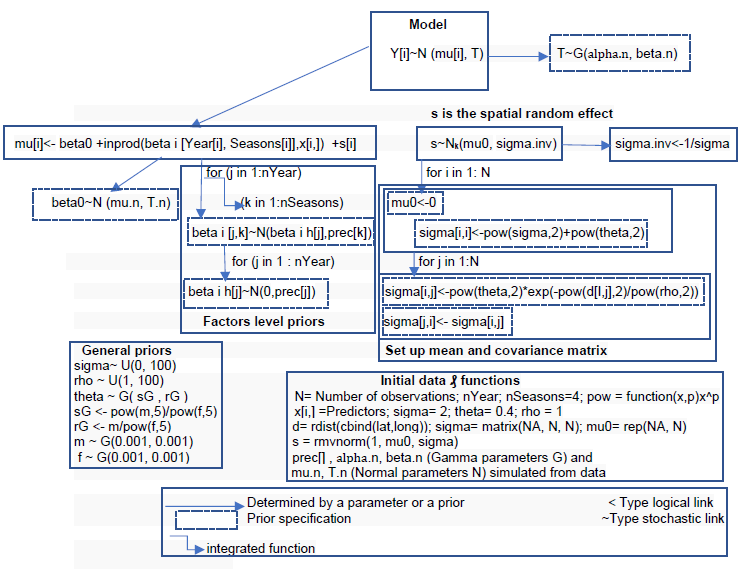 Fig 1: Structure of the spatialtemporal hierarchical model: (Submodel 1: The design framework for submodel 1 comes from the hierarchical Bayesian mixed regression model with a between-subjects factor from Kruschke (2015, 2011). Based on this conceptual framework, and after modification and adaptation, the specification of submodel 1 will consider two factors at different levels (factor=Year, factor=Seasons), and the predictors. The index i runs through the rows of the data table and N is the total number of observations. data values, y[i] (where y is the dependent variable), are assumed to be normally distributed around the predicted mean mu[i]. The other elements that make up the predicted mean mu[i] are the deviations of each of the predictors according to the two factors, priors ranked on each type of deviation, so that the variance of the deviations is estimated. As for the prior distributions required by this submodel 1, they are of normal type (N) for all the coefficients "beta" of the model and of type gamma (G) for the ''T'' variances as well as the ''prec'' precisions. Submodel 2: Spatial dependence can be modeled by a covariance matrix constructed using the moving average method (Chagneau et al., 2011) . The script of this submodel 2 is a simple spatial hierarchical model in JAGS (Adapted from the Parnell script) (Andrew, 2020). The development of this part of the model required the longitudinal and latitudinal coordinates of the sampling points (X and Y), the "mvtnorm" package (Genz et al., 2020) via R's rmvnorm function to generate a covariance matrix, to make the calculation of integrals and the definition of prior distributions more explicit.A3-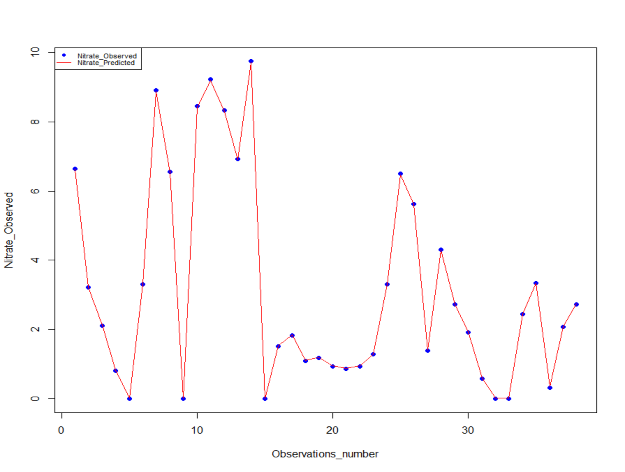 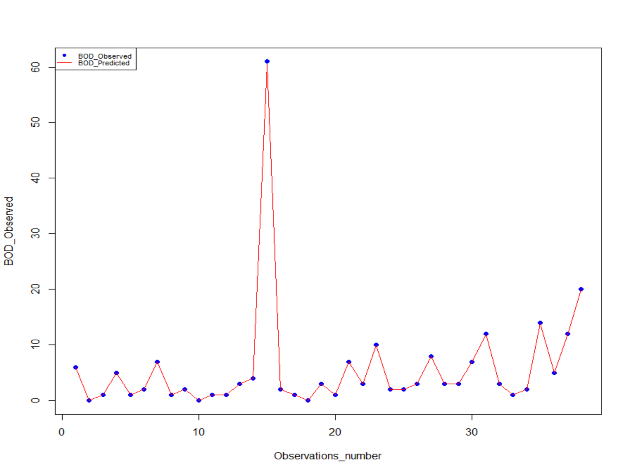 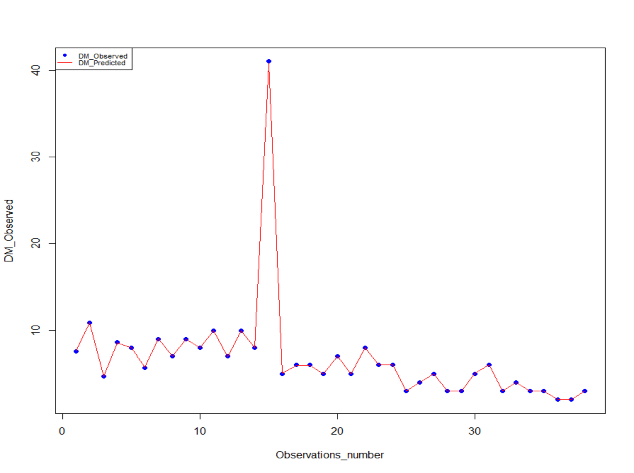 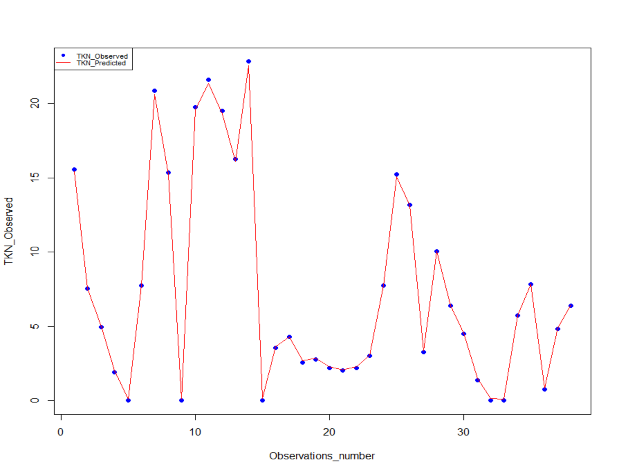 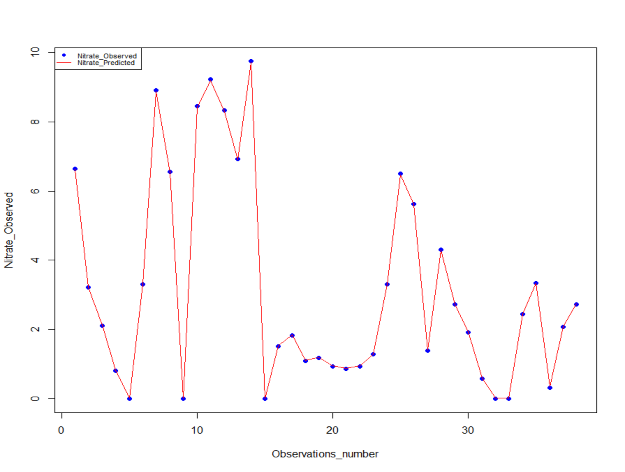 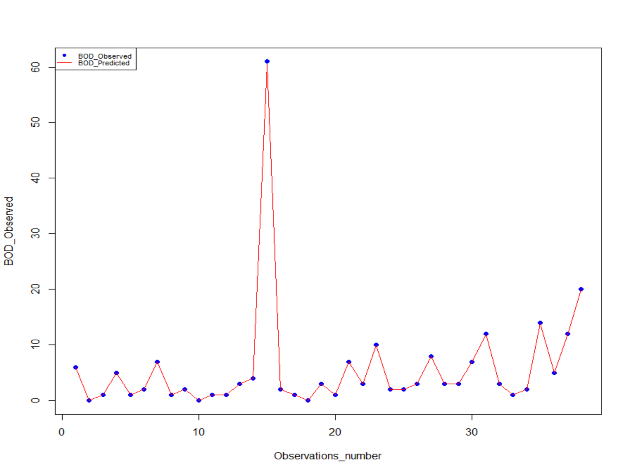 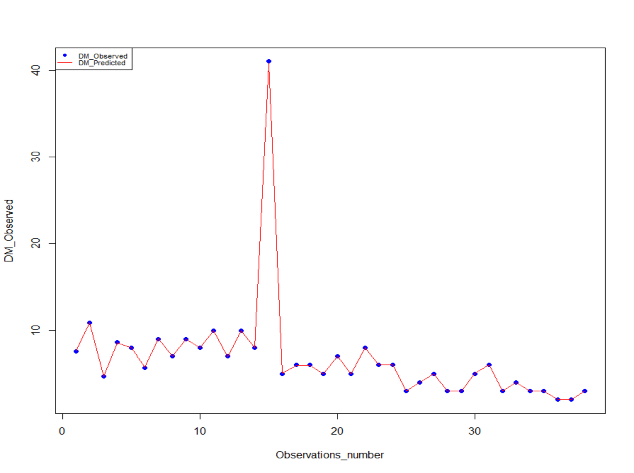 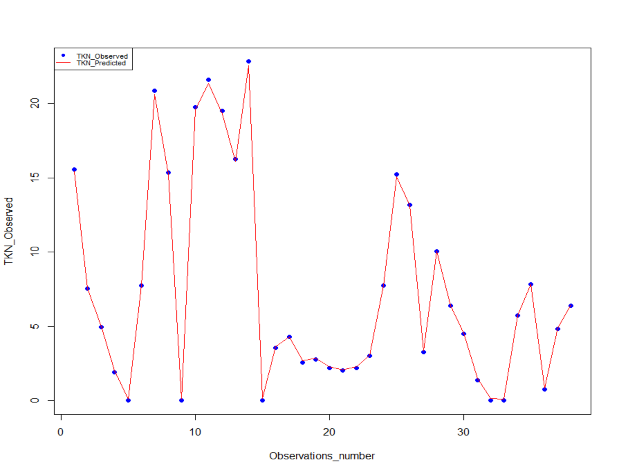 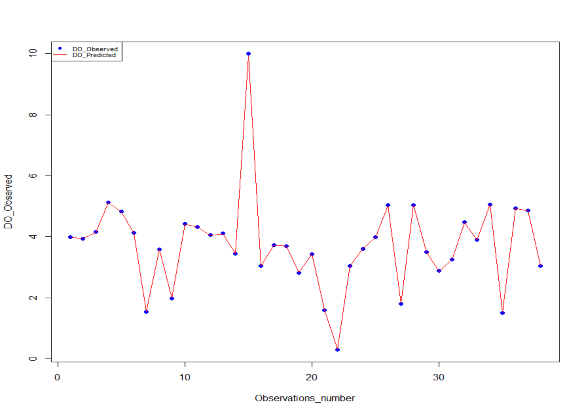 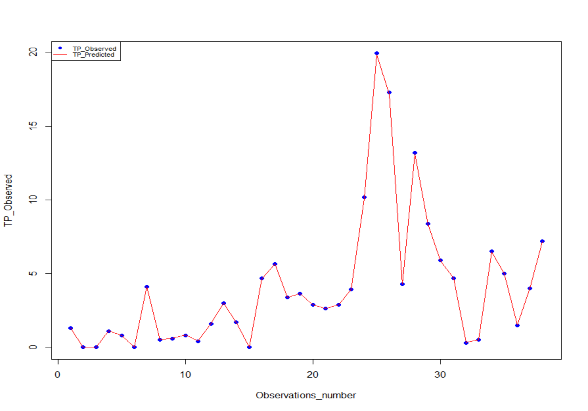 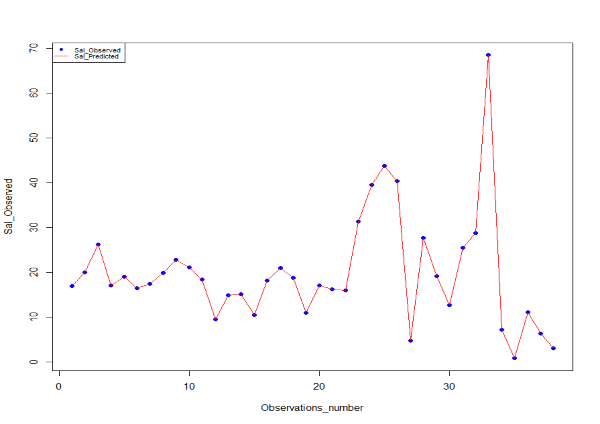 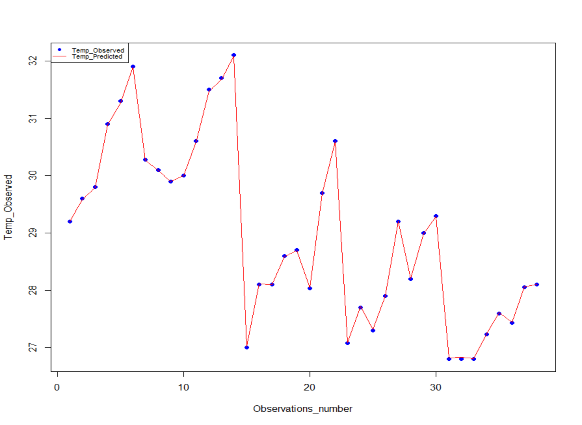 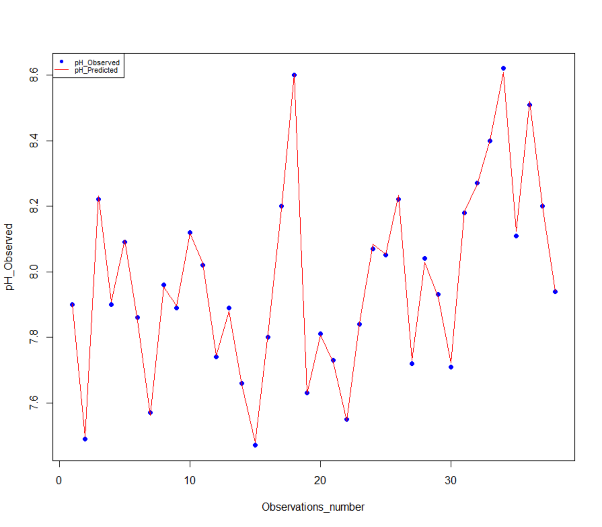 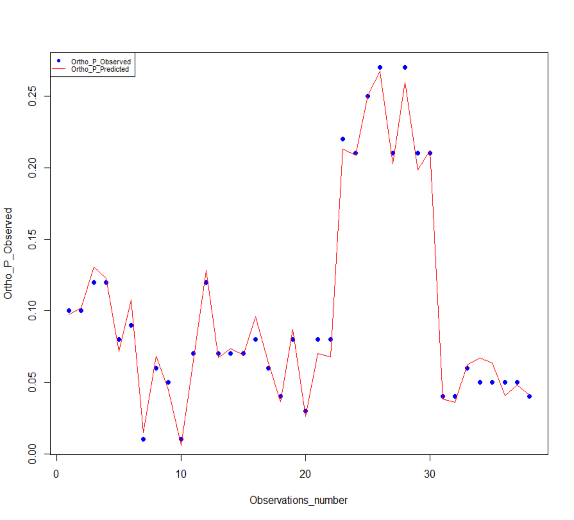 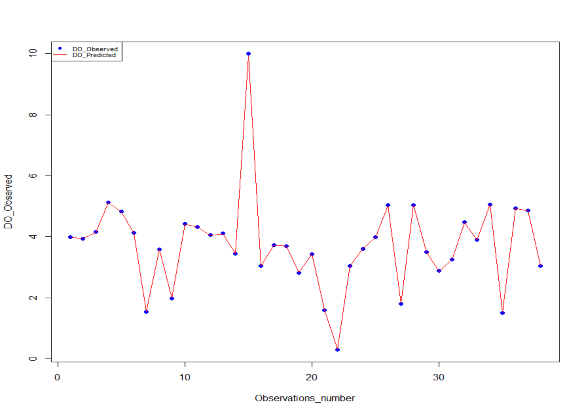 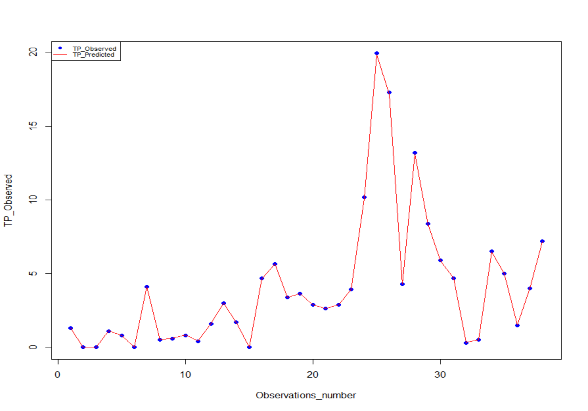 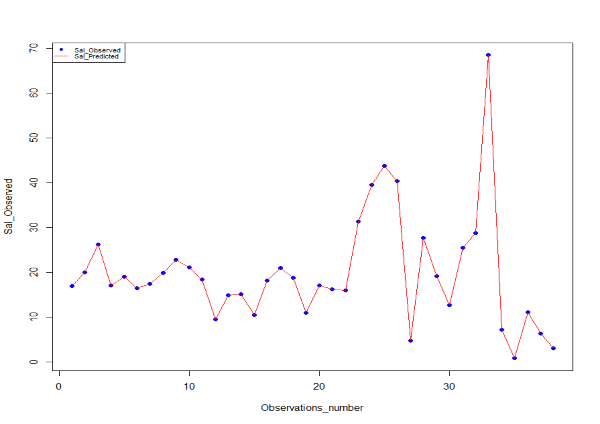 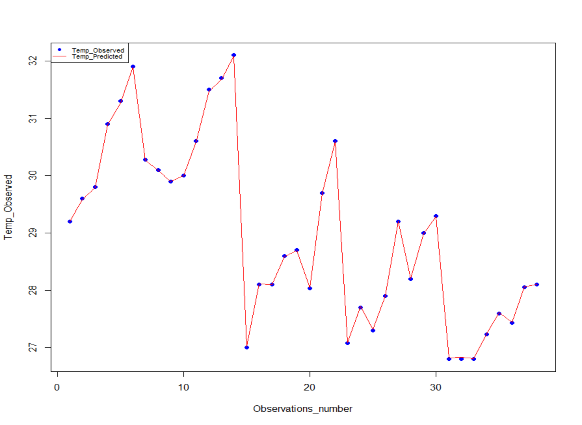 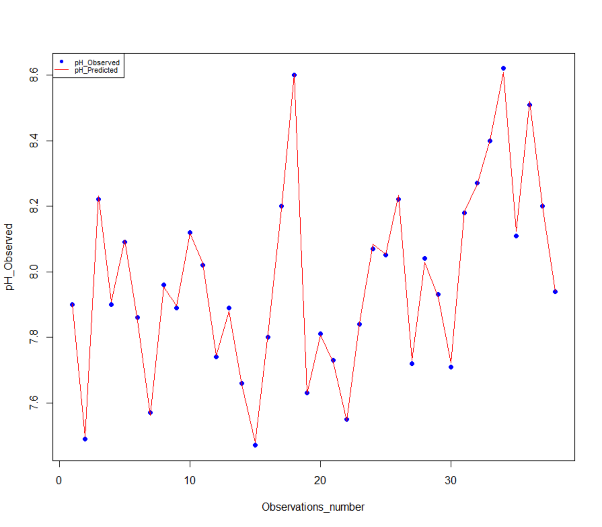 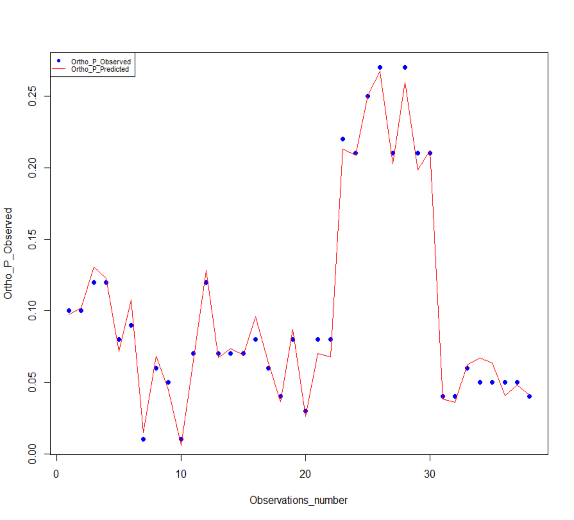          Fig 2: Validation results of relevant selected physicochemical parameters Link to data: Romuald HOUNYEME, & MAMA Daouda. (2021). Dataset related to article "Bayesian inference of physico-chemical quality elements of a tropical lagoon Nokoué" (Version 4) [Data set]. Zenodo. https://doi.org/10.5281/zenodo.5865635 HOUNYEME ROMUALD. (2022). R Script for "Bayesian inference of physico-chemical quality elements of a tropical lagoon Nokoué". Zenodo. https://doi.org/10.5281/zenodo.5865897   REFERENCES: Andrew, P. (2020). Simple spatial hierarchical model in JAGS.Chagneau, P., Mortier, F., Picard, N., and Bacro, J.-N. (2011). A Hierarchical Bayesian Model for Spatial Prediction of Multivariate Non-Gaussian Random Fields. Biometrics 67, 97–105.Genz, A., Bretz, F., Miwa, T., Mi, X., Leisch, F., Scheipl, F., Bornkamp, B., Maechler, M., and Hothorn, T. (2020). mvtnorm: Multivariate Normal and t Distributions.Kruschke, J. (2015). Doing Bayesian Data Analysis: A Tutorial with R, JAGS, and Stan (US: Academic Press).Kruschke, J.K. (2011). Faire l’analyse des données bayésiennes: conception de parcelles divisées dans JAGS (version préliminaire).Measured variables (Units)Min-MaxMethodsDepth(m)0.15-5.25Secchi diskWater temperature (oC)23-39.4Direct measurement by multi-parameter pH/Oximeter WTW 340i and multi-thermometerTransparency(m)0.1-1.4Secchi diskTurbidity (NTU)1.41-192Colorimeter HACH DR/890, Method 8025Conductivity (mS/cm)0.07-67200Direct measurement by multi-parameter pH/Oximeter WTW 340i and Radiometer Pionneer 30 portable conductivity meterSalinity (psu)0-33.2Direct measurement by multi-parameter pH/Oximeter WTW 340i and Radiometer Pionneer 30 portable conductivity meterpH 3.9-9.04Direct measurement by multi-parameter pH/Oximeter WTW 340i and portable pH meter Pionneer 10 from Radiometer AnalyticalDissolved oxygen (mg/L)0.45-10.72Direct measurement by multi-parameter pH/Oximeter WTW 340i and portable oximeter HI9143-Microprocessor Auto cal-HANNABOD (mg/L)1-29Oxytop respirometric method in a thermostatic chamberCOD (mg/L)3.67-540.63AFNOR NF T90-101, Colorimètre, colorimeter, potassium dichromate methodKjeldahl nitrogen (TKN) (mg/L)0.19-8.44Spectrophotometric method HACH LANGE DR 2800NitraVer®5 Nitrate Reagent for 10mL sample, cat 21061-69Pk/100NitriVer®2 Nitrite Reagent for 10mL sample, cat 21075-69Pk/100Colorimetric method (cadmium reduction method for Nitrates; diazotizationmethod nitrites, the Nessler Method for ammonium and nitrogen Kjeldahl) and test cards method for assaying ammonium ionsAmmonium (NH4+) (mg/L)0.01-2.29Spectrophotometric method HACH LANGE DR 2800NitraVer®5 Nitrate Reagent for 10mL sample, cat 21061-69Pk/100NitriVer®2 Nitrite Reagent for 10mL sample, cat 21075-69Pk/100Colorimetric method (cadmium reduction method for Nitrates; diazotizationmethod nitrites, the Nessler Method for ammonium and nitrogen Kjeldahl) and test cards method for assaying ammonium ionsNitrates (NO3+) (mg/L)0.0-5.5Spectrophotometric method HACH LANGE DR 2800NitraVer®5 Nitrate Reagent for 10mL sample, cat 21061-69Pk/100NitriVer®2 Nitrite Reagent for 10mL sample, cat 21075-69Pk/100Colorimetric method (cadmium reduction method for Nitrates; diazotizationmethod nitrites, the Nessler Method for ammonium and nitrogen Kjeldahl) and test cards method for assaying ammonium ionsNitrites (NO2-) (mg/L)0.0-3.34Spectrophotometric method HACH LANGE DR 2800NitraVer®5 Nitrate Reagent for 10mL sample, cat 21061-69Pk/100NitriVer®2 Nitrite Reagent for 10mL sample, cat 21075-69Pk/100Colorimetric method (cadmium reduction method for Nitrates; diazotizationmethod nitrites, the Nessler Method for ammonium and nitrogen Kjeldahl) and test cards method for assaying ammonium ionsDry organic matter content (D.O.)0.72-26Loss on ignition method.Orthophosphates (PO43-) (mg/L)0.01-2.41Ascorbic acid methodTotal phosphorus (PT) (mg/L)0.21-73.75Ascorbic acid methodGranulometry4.5-95SievingSuspended matter (SS) (mg/L)0.0-115Colorimeter HACH DR/890, Method 8025TDS0.09-22546.2Portable Conductometer Pionneer 30 from Radiometer